Домашнее задание по сольфеджио 4 классПовторить пройденную тему - СИНКОПЫ.Синкопа в музыке – это смещение ритмического ударения с сильной доли на слабую.Синкопы чаще всего возникают при появлении длинных звуков на слабую долю после коротких длительностей на сильной доле.Такие синкопы обычно звучат остро, повышают энергичность музыки, часто можно услышать их в танцевальной музыке. Например: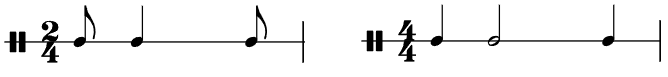 Можно выделить другой вид синкоп, когда длинный звук на слабом времени появляется после паузы на сильной доле. Например: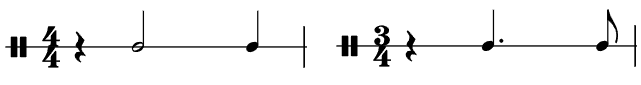 Также синкопы могут возникать при появлении длинных звуков на границе двух тактов (междутактовые синкопы). Две части одного звука, расположенные в соседних тактах, соединяются с помощью лиги. При этом продолжение длительности занимает время сильной доли, которая, получается, пропускается, то есть не ударяется. Например: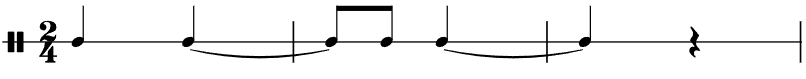 Д/з записано нижеСтучать 2-мя руками данный ритм. Верхнюю строчку стучим правой рукой, нижнюю - левой.Сначала простучите от начала до конца каждую строчку отдельной рукой. Затем пробуйте стучать 2-мя руками одновременно в медленном темпе, поменяйте руки местами. Когда всё станет легче получаться, пробуйте прибавлять понемногу темп.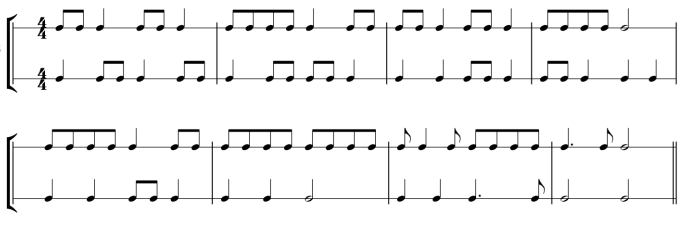 Дорогие ребята и родители! По всем вопросам (непонятная тема, трудности с домашним заданием и др.) можно и нужно писать мне на почту darsert.solf@gmail.com